DAFTAR PUSTAKAAnggoro, M Linggar. 2001. Teori dan Profesi Kehumasan. PT. Bumi Aksara, JakartaArdianto, Elvinaro. 2011. Metodologi Penelitian untuk Public Relation Kuantitatif dan Kualitatif. Bandung : Simbiosa Rekatama MediaChaplin, J. P. Kamus Lengkap Psikologi. Jakarta : Rajawali PersCresswell, John, W, 1994, Qualitative & Quantitative, Neci Delhi IndiaDeetz, Stanley A., ed. 1981.Phenmenologyin Rhetoric and Communication.
Washington DC, University Press of America.Effendy, Onong Uchjana, 1999. Ilmu Komunikasi Teori dan Praktek. Bandung PT.Remaja Rosda Karya.Garna, Judistira K. 1999. Pendekatan dan Penelitian: Pendekatan Kualitatif. Bandung Primaco Akademika.Ghazali, M. 1998. Supporter dan Fanatisme. Jakarta : Pustaka JayaHuitt, W. 2001. Motivation to Learn: An Overview. Educational Psychology Interactive. Diakses tanggal 15 Desember 2007 dari http:/chiron.valdosta.
edu/whuitt/col/motivative.htmlKartono, Kartini, 1993, Pengantar Metodologi Research. Alumni BandungKuswarno, Engkus. 2009. Fenomenologi (Fenomena Pengemis Kota Bandung). Bandung : Widya PadjadjaranMiles, dan Huberman. 1984. Analisis Data Kualitatif.Moleong, Lexy. J. 2002. Metodologi Penelitian Kualitatif. Bandung : Remaja RosdakaryaMulyana, Deddy. 2001. Metodologi Penelitian Kualitatif: Paradigma Baru Ilmu Komunikasi dan Ilmu Sosial Lainnya. Bandung PT remaja RosdakaryaRakhmat, Jalaludin. 2005, Psikologi Komunikasi, edisi revisi. Bandung: Remaja Rosdakarya.Schutz, Alfred, 1967, The Phenomenology Of The Social World, edisi revisi. Bandung: Remaja Rosdakarya.Sugiyono. 2008. Metode Kuantitatif Kualitatif dan R&D, Bandung: AlfabetaSUMBER LAINhttp://amelia-ameliaaa.blogspot.co.id/2013/01/fanatisme-pemujaan-berlebihan.htmlhttps://id.wikipedia.org/wiki/Fanatismehttps://id.wikipedia.org/wiki/Komunitashttp://www.kompasiana.com/budimanibnu/mengupas-fanatisme_552b32fd6ea8343b0f552d10https://www.academia.edu/9539025/Sejarah_Berdirinya_Chelsea_Fchttp://bola.liputan6.com/read/2178305/7-sejarah-kelam-pendukung-fanatik-chelsea-headhunterLAMPIRANThe Official Chelsea FC Supporter Indonesia Chapter Bandung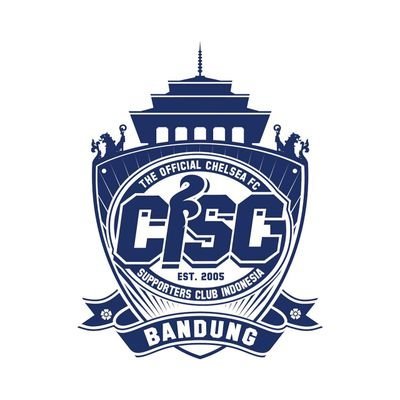 Alamat: Jl. Ranggamalela No.12 Dago, Bandung 40104Twitter: @CISCBandungInstagram: @ciscbdgNo Telp: 081221150811Alamat e-mail: cisc.bandung@chelseafc.or.idWebsite: chelseafc.or.idPEDOMAN WAWANCARAInforman (Pengurus & Anggota): - Ketua CISC Bandung- Member CISC Bandung- Mahasiswa Pendukung/Fans ChelseaPedoman Wawancara untuk anggota :Mengapa anda menyukai Chelsea?Apa yang membuat anda suka chelsea?Apa Arti Fanatisme Menurut Anda?Apa yang membuat Anda masuk CISC?Sejak kapan Anda Masuk CISC?Pedoman Wawancara untuk akademisi :Apa arti fanatisme menurut anda?Mengapa adanya fanatisme dalam sepakbola?Seperti apa fanatisme yang baik menurut anda?Adakah dampak positif/negatif dari rasa fanatisme yang tinggi untuk supporter?Jika fanatisme itu hal yang negatif, bagaimana cara menghilangkan stigma/imgae tersebut?DAFTAR PERTANYAAN UNTUK ANGGOTA CISC1. Mengapa Anda menyukai Chelsea? 2. Apa yang anda lakukan menjadi CISC? Saya selalu mendukung Chelsea dengan cara selalu menonton siaran pertandinganya.Mendukung secara totaitas sampai akhir pertandingan3. Niat anda menjadi CISC? Niatnya hanya untuk menyalurkan hobi dan kesukaan saya terhadap sepak bola.Niatnya karena saya suka bola dan saya sedikit tau tentang sejarah Chealsea4. Anda menjadi seorang CISC bersama siapa? Berawal dari kakak dan saudara saya.Lingkungan dan sodara5. Apa harapan anda sebagai seorang CISC?  Harapannya CISC terus berkembangan menjadi fans club terbesar se-IndonesiaMenjadi suporter yang menjadi panutan bagi suporter-suporter lainnya dan selalu memberikan contoh yang baik kepada suporter yang lain.6. Apa pendapat anda mengenai fanatisme? 7. Bagaimana cara anda mendukung Chelsea? Ikut nobar dengan para member CISC lainnya.Menonton setiap Chealsea bertanding walau lewat tv8. Apa saja hal yang dilakukan dalam mendukung Chelsea? Nobar dan gathring bersama member CISC9. Apa makna fanatisme bagi anda?10. Pengalaman anda selama menjadi CISC?  Bisa menyaksikan Chelsea bermain secara langsung di Indonesia.Mendapatkan pengetahuan dan pengalaman seputar sepak bola khususnya Chelsea11. Apa motif anda dalam menjunjung fanatisme tersebut?12. Bahasa apa yang digunakan dalam berinteraksi?13. Bentuk interaksi yang dilakukan dengan sesama CISC?Lampiran Foto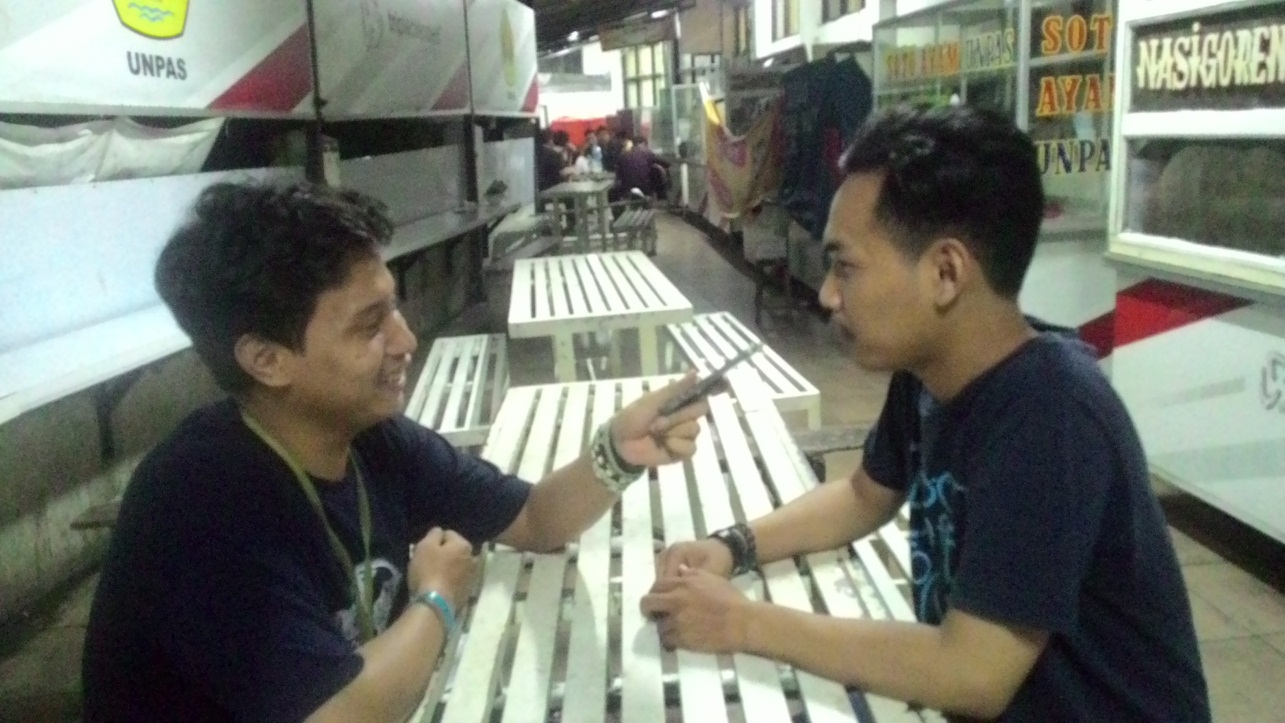 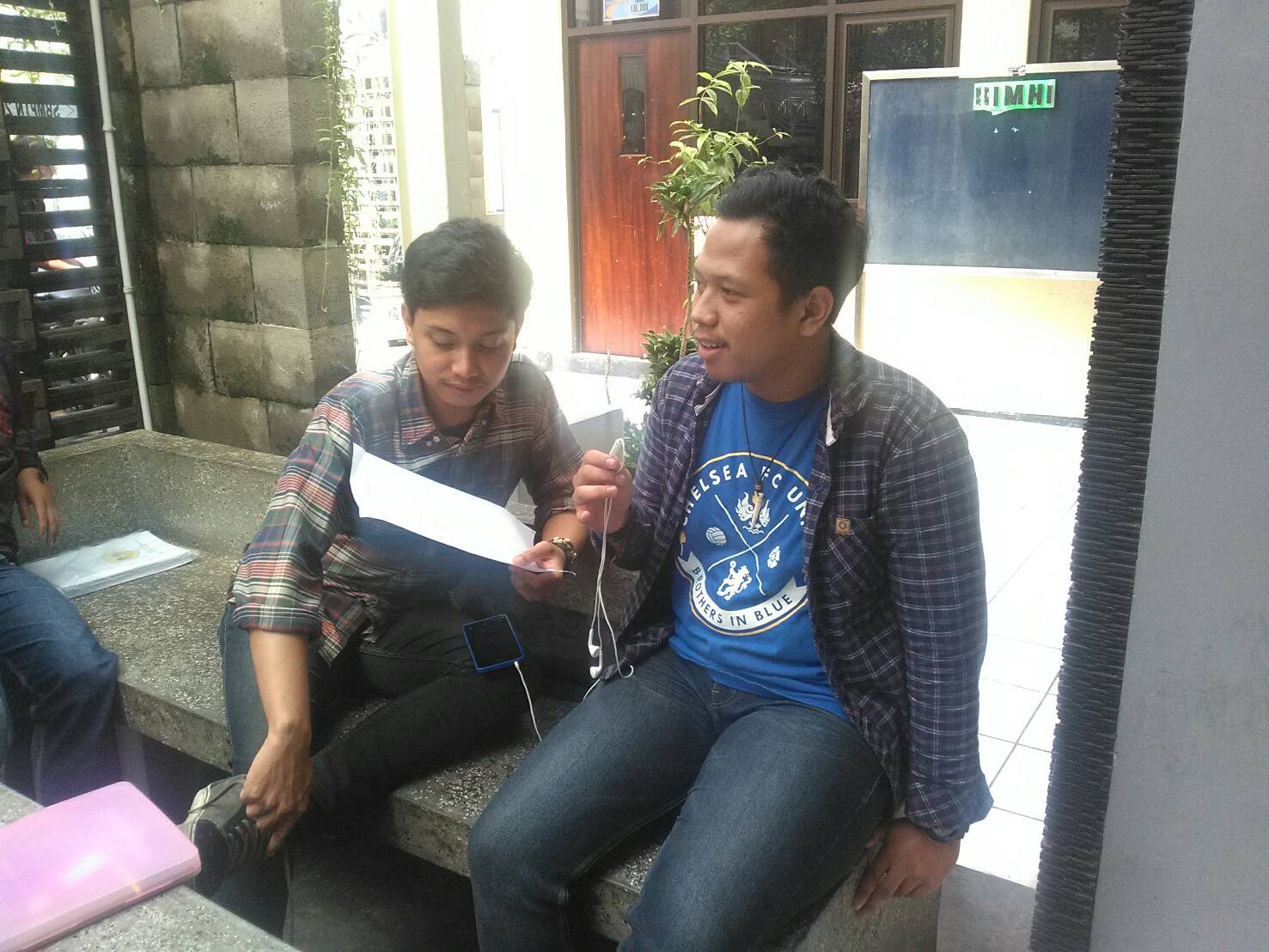 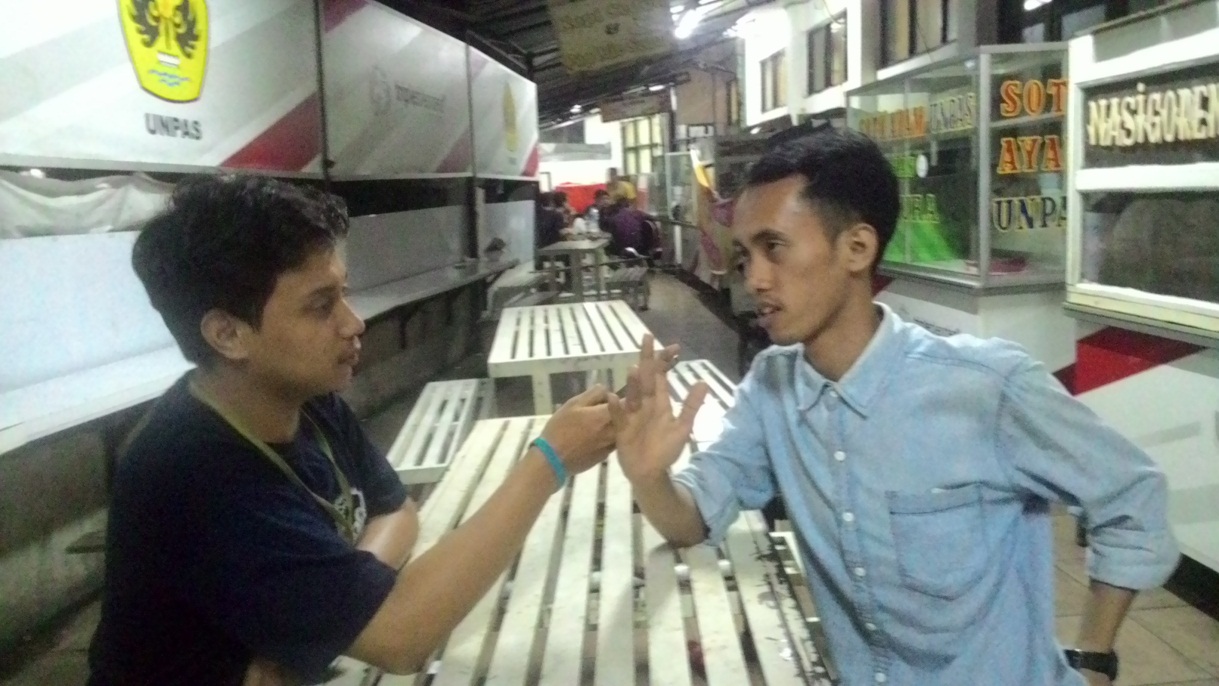 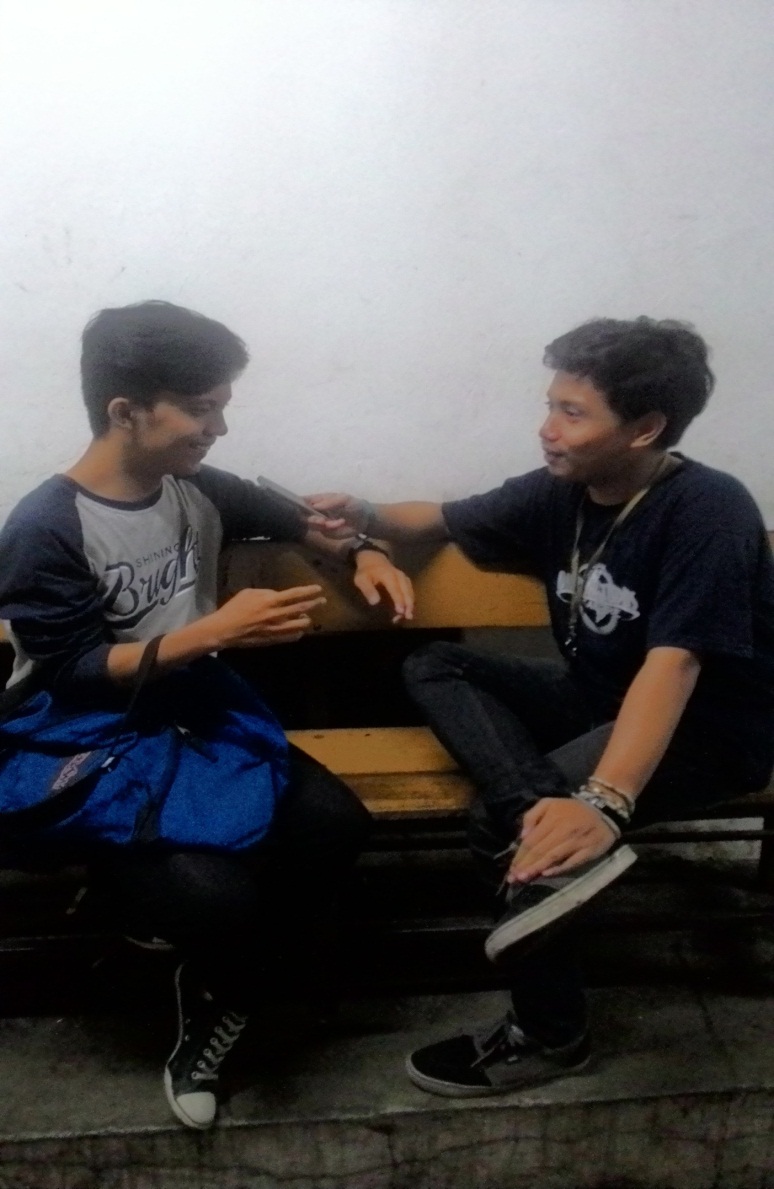 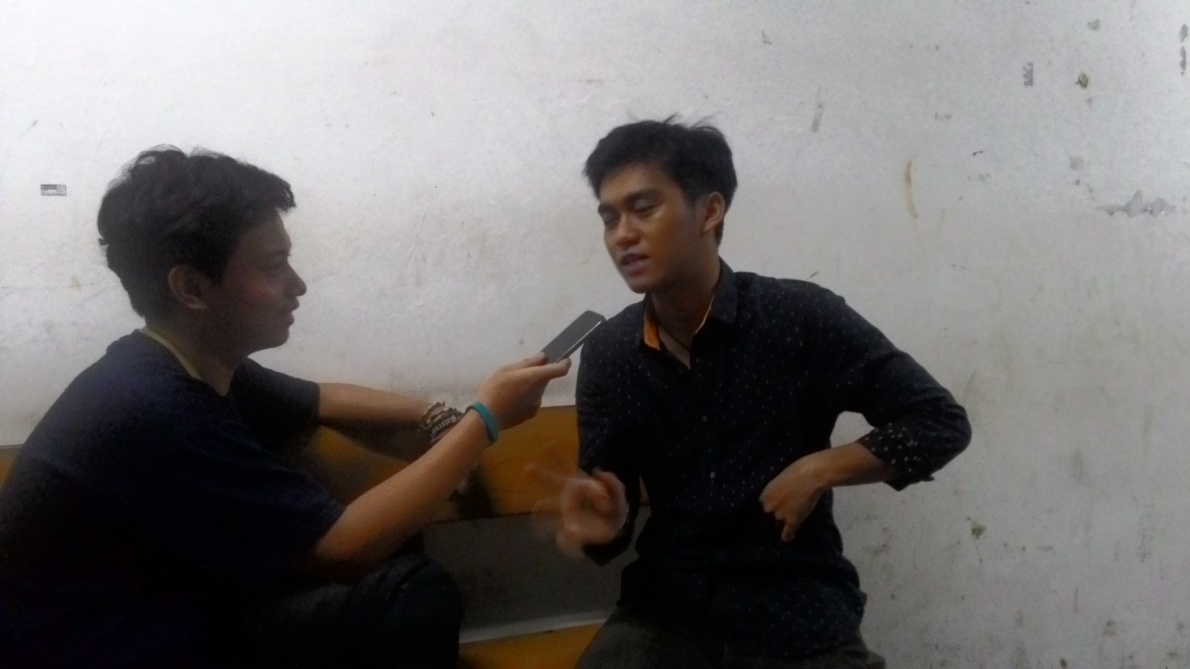 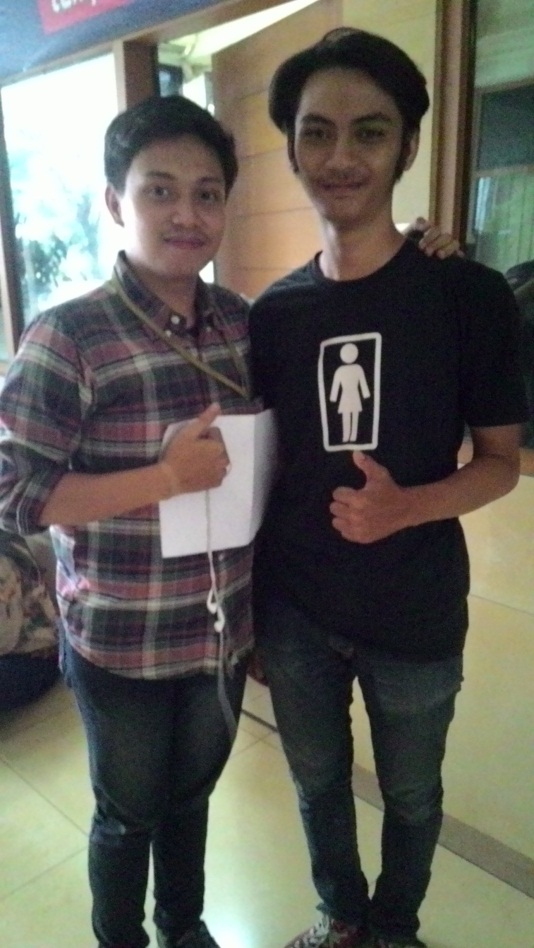 